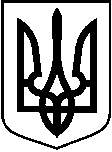 ЛОЦКИНСЬКА  сільська  радаБаштанського району Миколаївської областіРОЗПОРЯДЖЕННЯсільського головиПро відзначення на території Лоцкинської  сільської   ради23-ї річниці Конституції УкраїниВідповідно до статті 161 Конституції України, статтей 2,25 Закону України «Про місцеві державні адміністрації», Указу Президента України від 24 квітня 2019 року № 160/2019 «Про відзначення 23-ї річниці Конституції України»,  на виконання розпорядження голови Миколаївської облдержадміністрації від 30.05.2019 року №177-р,  керуючись пунктом 20 частини четвертої статті 42 Закону України від 21 травня 1997 року №280/97-ВР «Про місцеве самоврядування в Україні»,   з метою належного відзначення на території сільської ради Дня Конституції України:1. Затвердити заходи з підготовки та відзначення на території Лоцкинської сільської ради 23-ї річниці Конституції України (далі - заходи), що додаються.2. Контроль за виконанням цього розпорядження залишаю за собою.Секретар сільської ради                 	Т.А.Карнацька             ЗАТВЕРДЖЕНО             Розпорядження                                  сільського  голови             12 червня 2019 року №24-рЗАХОДИщодо підготовки та відзначення на території  Лоцкинської сільської ради 23-ї річниці Конституції України 1. Підготувати привітання до населення сільської ради з нагоди 23-ї річниці Конституції України.      2.Забеспечити напередодні та під час святкування 23-ї річниці Конституції України благоустрій та святкове оформлення населеного пункту з використанням державної символіки.   3.Провести  урочисті заходи,  інформаційно-просвітницькі та культурно-мистецькі заходи за участі  молодого підростаючого покоління.                                         Завідуюча будинку культури                   Алексеєва В.Ю.                                  До 28 червня 2019 року. Секретар сільської ради                 	Т.А.Карнацька12 червня 2019  рокус.  Лоцкине№  24 - рВиконавчий апарат сільської ради (за узгодженням).До 28 червня 2019 року. Виконавчий апарат сільської ради (за узгодженням).До 28 червня 2019 року. 